Version 1.1, 02/2024VEDLEGG IPREPARATOMTALE<Dette legemidlet er underlagt særlig overvåking for å oppdage ny sikkerhetsinformasjon så raskt som mulig. Helsepersonell oppfordres til å melde enhver mistenkt bivirkning. Se pkt. 4.8 for informasjon om bivirkningsrapportering.>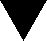 LEGEMIDLETS NAVN{Legemidlets navn styrke legemiddelform} [Ingen ® ™-symboler tas med her og ellers i teksten; «celler» og «virale genomer» i flertall.]KVALITATIV OG KVANTITATIV SAMMENSETNINGGenerell beskrivelse{X} {<(INN)><(vitenskapelig betegnelse)>} er et genmodifisert <autologt><allogent> cellebasert preparat som inneholdt T-celler <transfektert><transdusert><redigert> ex vivo ved hjelp av et <{navn på redigeringsmetode}><{type vektor}> som uttrykker en anti-{A}-kimær antigenreseptor (CAR) som omfatter et <murint><humant> <anti-{A}-enkjedet variabelt fragment (scFv) forbundet med {B} kostimulerende domene og {C} signaleringsdomene>.{X} {<(INN)><(vitenskapelig betegnelse)>} er en genmodifisert autolog CD34+-celleanriket populasjon som inneholder hematopoietiske stam- <og progenitor>celler (HS<P>C) <transdusert><redigert> ex vivo med en <{navn på redigeringsmetode}> <{type vektor}> som uttrykker {gennavnet}<-genet>.Kvalitativ og kvantitativ sammensetningHver <pasientspesifikk> {beholder} {X} inneholder {<(INN)><(vitenskapelig betegnelse)>} ved en <batchiavhengig> konsentrasjon av <autologe><allogene> T-celler som er genmodifisert til å uttrykke en anti-{A}-kimær antigenreseptor (CAR-positive levedyktige T-celler). Legemidlet er pakket i én eller flere {beholder(e)} som til sammen inneholder en celle {<legemiddelform>} med {n}  CAR-positive levedyktige T-celler suspendert i en <kryokonserverende> løsning.Hver {beholder} inneholder {volum} {legemiddelform}.<Den kvantitative informasjonen om legemiddel, herunder antall {beholdere} (se pkt. 6) som skal administreres, er angitt i <Lot informasjonsarket (LIS)><sertifikatet for frigivelse til <infusjon><injeksjon> (RfIC)> <plassert inne i lokket på frysebeholderen som brukes til transport> <som følger med legemidlet for behandling>>.Hver <pasientspesifikk> {beholder} med {X} inneholder {<(INN)><(vitenskapelig betegnelse)>} ved en <batchavhengig> konsentrasjon av genmodifisert autolog CD34+-celleanriket populasjon. Legemidlet er emballert i én eller flere {beholder(e)} som til sammen inneholder en {legemiddelform} {n}  levedyktig CD34+-celleanriket populasjon suspendert i en <kryokonserverende> løsning.Hver {beholder} inneholder {volum} {X}.<Den kvantitative informasjonen om legemiddel, herunder antall {beholdere} (se pkt. 6) som skal administreres, er angitt i <Lot informasjonsarket (LIS)><sertifikatet for frigivelse til <infusjon><injeksjon> (RfIC)> <plassert inne i lokket på frysebeholderen som brukes til transport> <som følger med legemidlet for behandling>>.<Hjelpestoff(er) med kjent effekt><For fullstendig liste over hjelpestoffer, se pkt. 6.1.>LEGEMIDDELFORMKliniske opplysningerIndikasjon(er)Dosering og administrasjonsmåte<{X} skal administreres ved et kvalifisert behandlingssenter av en lege med erfaring i <terapeutisk intervensjon><behandling><forebygging> av <indikasjon>> og kvalifisert for administrasjon og håndtering av pasienter behandlet med legemidlet.><Ved <cytokinfrigjøringssyndrom (CRS)><…> skal <minst> én dose <{Y}><{Z}>, og nødutstyr, være tilgjengelig før infusjon. Behandlingsenteret skal ha tilgang til ytterligere doser <{Y}><{Z}> innen <…><8> timer.>>Dosering<{X} er beregnet på autolog bruk (se pkt. 4.4).><Doseringen av {X} skal bestemmes på grunnlag av pasientens kroppsvekt på infusjonstidspunktet.>Behandlingen består av en <enkelt><flere> dose(r) for <infusjon><injeksjon> som inneholder en {legemiddelform}> CAR-positive levedyktige T-celler i <én><eller flere>{beholder(e)}.Måldosen er {samlet antall celler pr. dose} CAR-positive levedyktige T-celler innenfor {n-m}  CAR-positive levedyktige T-celler. Mer informasjon om dosering finnes i det medfølgende <Lot informasjonsarket (LIS)><sertifikatet for frigivelse til <infusjon><injeksjon> (RfIC)>.Behandlingen består av en <enkelt><flere> dose(r) for <infusjon><injeksjon> som inneholder en {legemiddelform} med levedyktige CD34+-celler i <én><eller flere> {beholder(e)}.Den minste anbefalte dosen {X} er {n} CD34+-celler/kg kroppsvekt.Mer informasjon om dosering finnes i det medfølgende <Lot informasjonsarket (LIS)><sertifikatet for frigivelse til <infusjon><injeksjon> (RfIC)>.<Forbehandling <(lymfodepleterende kjemoterapi)><(kondisjonering)>><Premedisinering><Det anbefales å premedisinere med {Y} <og {Z}>, eller tilsvarende legemidler, administreres {antall minutter} før <infusjonen><injeksjonen> av {X} for å minske risikoen for en infusjonsreaksjon.><Overvåking>Pediatrisk populasjonAdministrasjonsmåte<Før administrasjon skal det bekreftes at pasientens identitet samsvarer med den entydige pasientinformasjonen på {beholderen(beholderne) med} {X} og medfølgende dokumentasjon. Samlet antall {beholdere} som skal administreres, skal også bekreftes med den pasientspesifikke informasjonen på <Lot informasjonsarket (LIS)><sertifikatet for frigivelse av <infusjon><injeksjon> (RfIC)> (se pkt. 4.4).>Mer informasjon om klargjøring, administrasjon, tiltak ved utilsiktet eksponering og destruksjon av {X} finnes i pkt. 6.6.Kontraindikasjoner<Overfølsomhet overfor virkestoffet(ene) eller overfor (noen av) hjelpestoffet(ne) listet opp i pkt. 6.1 <eller {navn på reststoff(ene)}>.>Advarsler og forsiktighetsreglerSporbarhetSporbarhetskravene for cellebaserte legemidler for avanserte terapier skal følges. For å sikre sporbarhet skal navnet på preparatet, batchnummer og pasientens navn oppbevares i 30 år etter legemidlets utløpsdato.<Autolog bruk{X} er kun beregnet til autolog bruk og skal ikke under noen omstendigheter administreres til andre pasienter. {X} skal ikke administreres dersom informasjonen på etikettene <og> <Lot informasjonsarket (LIS)><sertifikatet for frigivelse til <infusjon><injeksjon> (RfIC)> ikke samsvarer med pasientens identitet.><Grunner til å utsette behandling><Overføring av et smittestoffSelv om {X} er testet for sterilitet <og mykoplasma>, finnes det en risiko for overføring av smittestoffer. Helsepersonell som administrerer {X}, skal derfor overvåke pasienter med hensyn til tegn og symptomer på infeksjoner etter behandling, og behandle disse på en forsvarlig måte dersom det er nødvendig.><Interferens med virologisk testingPå grunn av begrensede og korte spenn av identisk genetisk informasjon mellom den lentivirale vektoren som brukes til å lage {X} og hiv, kan noen hiv-nukleinsyretester (NAT) gi et falskt positivt resultat.>Blod-, organ-, vevs- og celledonasjonPasienter behandlet med {X} skal ikke gi blod, organer, vev og celler til transplantasjon. <Denne informasjonen er angitt i pasientkortet som skal gis til pasienten etter behandling.><OverfølsomhetsreaksjonerAlvorlige overfølsomhetsreaksjoner, herunder anafylaksi, kan skyldes <kryokonserverende middel> i {X}.><Langsiktig oppfølgingDet er forventet at pasientene skrives inn i et <register><system for langtidsoppfølging>, slik at sikkerheten og effekten av {X} kan forstås bedre på lang sikt.><Pediatrisk populasjon>Interaksjon med andre legemidler og andre former for interaksjon<Ingen interaksjonsstudier har blitt utført.><Levende vaksinerDet er ikke undersøkt om immunisering med levende virale vaksiner under eller etter behandling med {X} er trygt. Som en forholdsregel anbefales ikke vaksinasjon med levende vaksiner <i minst 6 uker><{angitt tid}> før start av <kondisjonering/forbehandling><lymfodepleterende kjemoterapi>, under behandling med {X} og til <immun> <hematologisk> gjenvinning etter behandling.><Pediatrisk populasjon><Interaksjonsstudier har kun blitt utført hos voksne.>Fertilitet, graviditet og amming<Fertile kvinner / Prevensjon hos menn og kvinner><Graviditet><Amming><Fertilitet>Påvirkning av evnen til å kjøre bil og bruke maskiner<{Legemidlets navn} har <ingen eller ubetydelig påvirkning> <liten påvirkning> <moderat påvirkning> <stor påvirkning> på evnen til å kjøre bil og bruke maskiner.> <Ikke relevant.>Bivirkninger<Pediatrisk populasjon>Melding av mistenkte bivirkningerMelding av mistenkte bivirkninger etter godkjenning av legemidlet er viktig. Det gjør det mulig å overvåke forholdet mellom nytte og risiko for legemidlet kontinuerlig. Helsepersonell oppfordres til å melde enhver mistenkt bivirkning. Dette gjøres via det nasjonale meldesystemet som beskrevet i Appendix V.Overdosering<Ingen data fra kliniske studier er tilgjengelige når det gjelder overdosering av {X}.><Pediatrisk populasjon>FARMAKOLOGISKE EGENSKAPERFarmakodynamiske egenskaperFarmakoterapeutisk gruppe: {gruppe}, ATC-kode: <{kode}> <ennå ikke tildelt><Virkningsmekanisme><Farmakodynamiske effekter><Klinisk effekt og sikkerhet><Pediatrisk populasjon><Det europeiske legemiddelkontoret (the European Medicines Agency) har gitt unntak fra forpliktelsen til å presentere resultater fra studier med <{legemidlets navn}> i alle undergrupper av den pediatriske populasjonen ved {tilstand som er omfattet av avgjørelsen i den gjeldende paediatric investigation plan (PIP), for den godkjente indikasjonen} (se pkt. 4.2 for informasjon om pediatrisk bruk).><Det europeiske legemiddelkontoret (the European Medicines Agency) har utsatt forpliktelsen til å presentere resultater fra studier med <{legemidlets navn}> i en eller flere undergrupper av den pediatriske populasjonen ved {tilstand som er omfattet av avgjørelsen i den gjeldende paediatric investigation plan (PIP), for den godkjente indikasjonen} (se pkt. 4.2 for informasjon om pediatrisk bruk).><Dette legemidlet har blitt godkjent ved såkalt betinget godkjenning, i påvente av ytterligere dokumentasjon for legemidlet.Det europeiske legemiddelkontoret (the European Medicines Agency) vil, minst en gang i året, evaluere ny informasjon om legemidlet og oppdatere denne preparatomtalen etter behov.><Dette legemidlet har blitt godkjent på særskilt grunnlag.Det innebærer at det ikke har vært mulig å få fullstendig dokumentasjon for legemidlet <på grunn av lav sykdomsinsidens> <av vitenskapelige grunner> <av etiske grunner>.Det europeiske legemiddelkontoret (the European Medicines Agency) vil årlig evaluere all ny tilgjengelig informasjon om legemidlet og denne preparatomtalen vil bli oppdatert etter behov.>Farmakokinetiske egenskaper<Cellekinetikk><Biodistribusjon><Persistens>Prekliniske sikkerhetsdata<Evaluering av miljørisiko (Environmental risk assessment, ERA)>FARMASØYTISKE OPPLYSNINGERHjelpestoffer<Ingen.>Uforlikeligheter<Ikke relevant.><Dette legemidlet skal ikke blandes med andre legemidler da det ikke er gjort studier på uforlikelighet.><Dette legemidlet skal ikke blandes med andre legemidler enn de som er angitt i pkt. <6.6> <og> <12>.>Holdbarhet<6 timer> <...> <6 måneder> <...> <1 år> <18 måneder> <2 år> <30 måneder> <3 år> <...><Etter <tining><rekonstituering><fortynning>: <1 time><3 timer><…> ved romtemperatur {({T-intervall} °C).}>Oppbevaringsbetingelser<{X} skal oppbevares i <dampfasen av flytende nitrogen {(≤ − {T} °C)}><…> og skal holdes fryst til pasienten er klar til å behandles, slik at levedyktige celler er tilgjengelige og kan administreres til pasienten. Tinte legemidler skal ikke fryses på nytt.><For oppbevaringsbetingelser etter <tining> <rekonstituering> <fortynning> av legemidlet, se pkt. 6.3.>Emballasje (type og innhold) <og spesielt utstyr for bruk, administrasjon eller implantasjon><Ikke alle pakningsstørrelser vil nødvendigvis bli markedsført.>Spesielle forholdsregler for destruksjon og annen håndteringForholdsregler før håndtering eller administrering av dette legemidlet<På institusjonen skal {X} transporteres i lukkede, knusesikre, lekkasjesikre beholdere.>Dette legemidlet inneholder humane <blod>celler. Helsepersonell som håndterer {X}, skal ta egnede forholdsregler (bruke <vernehansker><verneklær><og><øyevern>) for å unngå at infeksjonssykdommer potensielt blir overført.Klargjøring før administrasjon<Tining>AdministrasjonTiltak ved utilsiktet eksponeringLokale retningslinjer for håndtering av humant avledet materiale skal følges ved utilsiktet eksponering. Arbeidsflater og materialer som potensielt har vært i kontakt med {X}, skal dekontamineres med egnet desinfeksjonsmiddel.Forholdsregler ved destruksjon av dette legemidletIkke anvendte legemidler og alle materialer som har vært i kontakt med {X} (fast og flytende avfall), skal håndteres og kastes som potensielt smittefarlig avfall i samsvar med lokale retningslinjer for håndtering av humant avledet materiale.<Bruk i den pediatriske populasjonen>INNEHAVER AV MARKEDSFØRINGSTILLATELSEN{Navn og adresse}<{tlf}><{faks}><{e-post}>MARKEDSFØRINGSTILLATELSESNUMMER (NUMRE)DATO FOR FØRSTE MARKEDSFØRINGSTILLATELSE / SISTE FORNYELSE<Dato for første markedsføringstillatelse: {DD måned ÅÅÅÅ}><Dato for siste fornyelse: {DD måned ÅÅÅÅ}>OPPDATERINGSDATO<{MM/ÅÅÅÅ}><{DD/MM/ÅÅÅÅ}><{DD måned ÅÅÅÅ}>VEDLEGG IIIMERKING OG PAKNINGSVEDLEGGA. MERKINGOPPLYSNINGER SOM SKAL ANGIS PÅ <YTRE EMBALLASJE> <OG> <INDRE EMBALLASJE>{TYPE}LEGEMIDLETS NAVN{Legemidlets navn styrke legemiddelform}{virkestoff(er)}DEKLARASJON AV VIRKESTOFF(ER)Dette legemidlet inneholder celler som stammer fra <mennesker> <dyr>.LISTE OVER HJELPESTOFFERLEGEMIDDELFORM OG INNHOLD (PAKNINGSSTØRRELSE)ADMINISTRASJONSMÅTE OG -VEI(ER)Les pakningsvedlegget før bruk.ADVARSEL OM AT LEGEMIDLET SKAL OPPBEVARES UTILGJENGELIG FOR BARNOppbevares utilgjengelig for barn.EVENTUELLE ANDRE SPESIELLE ADVARSLER<Kun til autolog bruk.>UTLØPSDATOOPPBEVARINGSBETINGELSEREVENTUELLE SPESIELLE FORHOLDSREGLER VED DESTRUKSJON AV UBRUKTE LEGEMIDLER ELLER AVFALLDette legemidlet inneholder <humane> <blod>celler. Ikke anvendte legemidler eller avfallsmaterialer skal kastes i samsvar med lokale retningslinjer for håndtering av avfall fra humant avledet materiale.NAVN OG ADRESSE PÅ INNEHAVEREN AV MARKEDSFØRINGSTILLATELSEN{Navn og adresse}<{tlf.}><{faks}><{e-post}>MARKEDSFØRINGSTILLATELSESNUMMER (NUMRE)EU/0/00/000/000PRODUKSJONSNUMMER, DONASJONS- OG PRODUKTKODER{SEC}:<{Fornavn}:><{Etternavn}:><{Pasientens DOB}:><{Pasient-ID}:><{Aph-ID/DIN}:><{COI-ID}:><{Pose-ID}:><{Ordre-ID}:>GENERELL KLASSIFIKASJON FOR UTLEVERINGBRUKSANVISNINGINFORMASJON PÅ BLINDESKRIFTFritatt fra krav om blindeskrift.UNIK IDENTITET – TODIMENSJONAL STREKKODEIkke relevant.UNIK IDENTITET – I ET FORMAT LESBART FOR MENNESKERIkke relevant.MINSTEKRAV TIL OPPLYSNINGER SOM SKAL ANGIS PÅ BLISTER ELLER STRIP{TYPE}LEGEMIDLETS NAVN{Legemidlets navn styrke legemiddelform}{virkestoff(er)}NAVN PÅ INNEHAVEREN AV MARKEDSFØRINGSTILLATELSEN{Navn}UTLØPSDATOPRODUKSJONSNUMMER, DONASJONS- OG PRODUKTKODER{SEC}:<{Fornavn}:><{Etternavn}:><{Pasientens DOB}:><{Pasient-ID}:><{Aph-ID/DIN}:><{COI-ID}:><{Pose-ID}:><{Ordre-ID}:>ANNET<Kun til autolog bruk.>MINSTEKRAV TIL OPPLYSNINGER SOM SKAL ANGIS PÅ SMÅ INDRE EMBALLASJER{TYPE}LEGEMIDLETS NAVN OG ADMINISTRASJONSVEI{Legemidlets navn styrke legemiddelform}{virkestoff(er)}{Administrasjonsvei}ADMINISTRASJONSMÅTEUTLØPSDATOPRODUKSJONSNUMMER, DONASJONS- OG PRODUKTKODER{SEC}:<{Fornavn}:><{Etternavn}:><{Pasientens DOB}:><{Pasient-ID}:><{Aph-ID/DIN}:><{COI-ID}:><{Pose-ID}:><{Ordre-ID}:>INNHOLD ANGITT ETTER VEKT, VOLUM ELLER ANTALL DOSERANNET<Kun til autolog bruk.>OPPLYSNINGER SOM SKAL VISES PÅ <LOT INFORMASJONSARKET (LIS)><SERTIFIKATET FOR FRIGIVELSE TIL <INFUSJON><INJEKSJON> (RfIC)> SOM ER MED HVER FORSENDELSE FOR ÉN PASIENTLEGEMIDLETS NAVN{Legemidlets navn styrke legemiddelform}DEKLARASJON AV VIRKESTOFF(ER)INNHOLD ANGITT ETTER VEKT, VOLUM ELLER ANTALL DOSER, OG LEGEMIDDELDOSEADMINISTRASJONSMÅTE OG -VEI(ER)Les pakningsvedlegget før bruk.EVENTUELLE ANDRE SPESIELLE ADVARSLERTa vare på dette dokumentet, og ha det tilgjengelig når administrasjon av {X} forberedes.<Kun til autolog bruk.>OPPBEVARINGSBETINGELSERUTLØPSDATO OG ANNEN BATCHSPESIFIKK INFORMASJONEVENTUELLE SPESIELLE FORHOLDSREGLER VED DESTRUKSJON AV UBRUKTE LEGEMIDLER ELLER AVFALLDette legemidlet inneholder <humane> <blod>celler. Ikke anvendte legemidler eller avfallsmaterialer skal kastes i samsvar med lokale retningslinjer for håndtering av avfall fra humant avledet materiale.PRODUKSJONSNUMMER, DONASJONS- OG PRODUKTKODER{SEC}:<{Fornavn}:><{Etternavn}:><{Pasientens DOB}:><{Pasient-ID}:><{Aph-ID/DIN}:><{COI-ID}:><{Pose-ID}:><{Ordre-ID}:>NAVN OG ADRESSE PÅ INNEHAVEREN AV MARKEDSFØRINGSTILLATELSEN{Navn og adresse}<{tlf}><{faks}><{e-post}>MARKEDSFØRINGSTILLATELSESNUMMER (NUMRE)EU/0/00/000/000B. PAKNINGSVEDLEGGPakningsvedlegg: Informasjon til <pasienten> <brukeren>{Legemidlets navn styrke legemiddelform}{virkestoff(er)}< Dette legemidlet er underlagt særlig overvåking for å oppdage ny sikkerhetsinformasjon så raskt som mulig. Du kan bidra ved å melde enhver mistenkt bivirkning. Se avsnitt 4 for informasjon om hvordan du melder bivirkninger. > 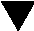 <Les nøye gjennom dette pakningsvedlegget før du begynner å bruke dette legemidlet. Det inneholder informasjon som er viktig for deg.Ta vare på dette pakningsvedlegget. Du kan få behov for å lese det igjen.Spør <lege> <,> <eller> <apotek> <eller sykepleier> hvis du har flere spørsmål eller trenger mer informasjon.<Legen vil gi deg et pasientkort. Les det nøye, og følg instruksjonene på det.>Pasientkortet skal alltid vises fram for lege eller sykepleier når du oppsøker dem, eller dersom du drar til sykehuset.>Kontakt <lege> <,> <eller> <apotek> <eller sykepleier> dersom du opplever bivirkninger.  Dette gjelder også bivirkninger som ikke er nevnt i pakningsvedlegget. Se avsnitt 4.>I dette pakningsvedlegget finner du informasjon om:Hva X er og hva det brukes motHva du må vite før du <får> <gis> XHvordan X gisMulige bivirkningerHvordan du oppbevarer XInnholdet i pakningen og ytterligere informasjonHva X er og hva det brukes motHva du må vite før du <får> <gis> XDu må ikke <få><gis> X<dersom du er allergisk overfor {virkestoff(ene)} eller noen av de andre innholdsstoffene i dette legemidlet (listet opp i avsnitt 6).>Advarsler og forsiktighetsreglerSnakk med lege <eller> <,> <apotek> <eller sykepleier> før du <får> <gis> X.Barn <og ungdom>Andre legemidler og X<Snakk med <lege> <eller> <apotek> dersom du bruker, nylig har brukt eller planlegger å bruke andre legemidler.>Inntak av X sammen med <mat> <og> <,> <drikke> <og> <alkohol>Graviditet <og> <,> amming <og fertilitet><Snakk med <lege> <eller> <apotek> før du får dette legemidlet dersom du er gravid eller ammer, tror at du kan være gravid eller planlegger å bli gravid.>Kjøring og bruk av maskiner<X inneholder {navn på hjelpestoff(er)}>Hvordan X gis<Bruk hos barn <og ungdom>><Andre legemidler du får før X><Hvordan X gis><Etter at X er gitt><Dersom du <gis> for mye av X><Dersom du glemmer en avtale><Kontakt lege eller behandlingssenter så snart som mulig for å bestille ny time.><Spør <lege> <,> <eller> <apotek> <eller sykepleier> dersom du har noen spørsmål om bruken av dette legemidlet.>Mulige bivirkningerSom alle legemidler kan dette legemidlet forårsake bivirkninger, men ikke alle får det.<Bivirkninger som kan forekomme hos barn <og ungdom>>Melding av bivirkningerKontakt <lege> <eller> <,> <apotek> <eller sykepleier> dersom du opplever bivirkninger. Dette gjelder også bivirkninger som ikke er nevnt i pakningsvedlegget. Du kan også melde fra om bivirkninger direkte via det nasjonale meldesystemet som beskrevet i Vedlegg V. Ved å melde fra om bivirkninger bidrar du med informasjon om sikkerheten ved bruk av dette legemidlet.Hvordan du oppbevarer X<Påfølgende informasjon er bare beregnet på leger.>Bruk ikke dette legemidlet etter utløpsdatoen som er angitt på <etiketten> <esken> <flasken> <…> <etter {forkortelse for utløpsdato}.><Bruk ikke dette legemidlet hvis du oppdager {beskrivelse av synlige tegn på forringelse}.>Innholdet i pakningen og ytterligere informasjonSammensetning av XVirkestoff(er) er…Andre innholdsstoffer <(hjelpestoff(er))> er… Dette legemidlet inneholder genmodifiserte humane <blod>celler.Hvordan X ser ut og innholdet i pakningenInnehaver av markedsføringstillatelsen og tilvirker{Navn og adresse}<{tlf}><{faks}><{e-post}><Ta kontakt med den lokale representanten for innehaveren av markedsføringstillatelsen for ytterligere informasjon om dette legemidlet:Dette pakningsvedlegget ble sist oppdatert <{MM/ÅÅÅÅ}> <{måned ÅÅÅÅ}>.<Dette legemidlet er gitt betinget godkjenning,i påvente av ytterligere dokumentasjon for legemidlet.Det europeiske legemiddelkontoret (the European Medicines Agency) vil, minst en gang i året, evaluere ny informasjon om legemidlet og oppdatere dette pakningsvedlegget etter behov.><Dette legemidlet har blitt godkjent på særskilt grunnlag.Det innebærer at det ikke har vært mulig å få fullstendig dokumentasjon for legemidlet <på grunn av at sykdommen forekommer svært sjeldent> <av vitenskapelige grunner> <av etiske grunner>.Det europeiske legemiddelkontoret (the European Medicines Agency) vil årlig evaluere all ny tilgjengelig informasjon om legemidlet og dette pakningsvedlegget vil bli oppdatert etter behov.><Andre informasjonskilder>Detaljert informasjon om dette legemidlet er tilgjengelig på nettstedet til Det europeiske legemiddelkontoret (the European Medicines Agency): https://www.ema.europa.eu <, og på nettstedet til {medlemslands legemiddelmyndighet (lenke)}>.<Det er også lenker til andre nettsteder om sjeldne sykdommer og behandlinger.> <Dette pakningsvedlegget er tilgjengelig på alle EU/EØS-språk på nettstedet til Det europeiske legemiddelkontoret (the European Medicines Agency).>--------------------------------------------------------------------------------------------------------------------------Påfølgende informasjon er bare beregnet på helsepersonell:Forholdsregler før håndtering eller administrering av dette legemidlet<På institusjonen skal {X} transporteres i lukkede, knusesikre, lekkasjesikre beholdere.>Dette legemidlet inneholder humane <blod>celler. Helsepersonell som håndterer {X}, skal ta egnede forholdsregler (bruke <vernehansker><verneklær><og><øyevern>) for å unngå at infeksjonssykdommer potensielt blir overført.Klargjøring før administrasjon<Tining>AdministrasjonTiltak ved utilsiktet eksponeringLokale retningslinjer for håndtering av humant avledet materiale skal følges ved utilsiktet eksponering. Arbeidsflater og materialer som potensielt har vært i kontakt med {X}, skal dekontamineres med egnet desinfeksjonsmiddel.Forholdsregler ved destruksjon av dette legemidletIkke anvendte legemidler og alle materialer som har vært i kontakt med {X} (fast og flytende avfall), skal håndteres og kastes som potensielt smittefarlig avfall i samsvar med lokale retningslinjer for håndtering av humant avledet materiale.NårHva <skjer><utføres>HvorforMinst <…><3 uker><…><2 måneder> før infusjon av XMinst <…><3 uker><…><2 måneder> før infusjon av X<Omtrent><Minst><…><3 dager><4 dager><…> før behandlingStart av behandling med XEtter behandling med XBelgië/Belgique/Belgien{Nom/Naam/Name}<{Adresse/Adres/Anschrift }B-0000 {Localité/Stad/Stadt}>Tél/Tel: +{N° de téléphone/Telefoonnummer/Telefonnummer}<{e-mail}>Lietuva{pavadinimas}<{adresas}LT {pašto indeksas} {miestas}>Tel: + {telefono numeris}<{e-mail}>България{Име}<{Адрес}{Град} {Пощенски код}>Teл.: +{Телефонен номер}<{e-mail}>Luxembourg/Luxemburg{Nom}<{Adresse}L-0000 {Localité/Stadt}>Tél/Tel: +{N° de téléphone/Telefonnummer}<{e-mail}>Česká republikaNázev<AdresaCZ město>Tel: +telefonní číslo<{e-mail}>Magyarország{Név}<{Cím}H-0000 {Város}>Tel.: +{Telefonszám}<{e-mail}>Danmark{Navn}<{Adresse}DK-0000 {by}>Tlf.: +{Telefonnummer}<{e-mail}>Malta{Isem}<{Indirizz}MT-0000 {Belt/Raħal}>Tel: +{Numru tat-telefon}<{e-mail}>Deutschland{Name}<{Anschrift}D-00000 {Stadt}>Tel: +{Telefonnummer}<{e-mail}>Nederland{Naam}<{Adres}NL-0000 XX {stad}>Tel: +{Telefoonnummer}<{e-mail}>Eesti{Nimi}<{Aadress}EE - {Postiindeks} {Linn}>Tel: +{Telefoninumber}<{e-mail}>Norge{Navn}<{Adresse}N-0000 {poststed}>Tlf: +{Telefonnummer}<{e-mail}>Ελλάδα{Όνομα}<{Διεύθυνση}GR-000 00 {πόλη}>Τηλ: +{Αριθμός τηλεφώνου}<{e-mail}>Österreich{Name}<{Anschrift}A-0000 {Stadt}>Tel: +{Telefonnummer}<{e-mail}>España{Nombre}<{Dirección}E-00000 {Ciudad}>Tel: +{Teléfono}<{e-mail}>Polska{Nazwa/ Nazwisko}<{Adres:PL-00 000{Miasto}>Tel.: +{Numer telefonu}<{e-mail}>France{Nom}<{Adresse}F-00000 {Localité}>Tél: +{Numéro de téléphone}<{e-mail}>Portugal{Nome}<{Morada}P-0000−000 {Cidade}>Tel: +{Número de telefone}<{e-mail}>Hrvatska{Ime}<{Adresa}{Poštanski broj} {grad}>Tel: +{Telefonski broj}<{e-mail}>Ireland{Name}<{Address}IRL - {Town} {Code for Dublin}>Tel: +{Telephone number}<{e-mail}>România{Nume}<{Adresă}{Oraş} {Cod poştal} – RO>Tel: +{Număr de telefon}<{e-mail}>Slovenija{Ime}<{Naslov}SI-0000 {Mesto}>Tel: +{telefonska številka}<{e-mail}>Ísland{Nafn}<{Heimilisfang}IS-000 {Borg/Bær}>Sími: +{Símanúmer}<{Netfang }>Slovenská republika{Názov}<{Adresa}SK-000 00 {Mesto}>Tel: +{Telefónne číslo}<{e-mail}>Italia{Nome}<{Indirizzo}I-00000 {Località}>Tel: +{Numero di telefono}<{e-mail}>Suomi/Finland{Nimi/Namn}<{Osoite/Adress}FIN-00000 {Postitoimipaikka/Stad}>Puh/Tel: +{Puhelinnumero/Telefonnummer}<{e-mail}>Κύπρος{Όνομα}<{Διεύθυνση}CY-000 00 {πόλη}>Τηλ: +{Αριθμός τηλεφώνου}<{e-mail}>Sverige{Namn}<{Adress}S-000 00 {Stad}>Tel: +{Telefonnummer}<{e-mail}>Latvija{Nosaukums}<{Adrese}{Pilsēta}, LV{pasta indekss }>Tel: +{telefona numurs}<{e-mail}>